REGISTRATION FORM / FORMULARIO DE REGISTRO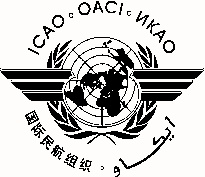 International Civil Aviation OrganizationOrganización de Aviación Civil InternacionalNorth American, Central American and Caribbean Office (NACC)Oficina Regional para Norteamérica, Centroamérica y Caribe (NACC)North American, Central American and Caribbean Office (NACC)Oficina Regional para Norteamérica, Centroamérica y Caribe (NACC)NAM/CAR and SAM Facilitation Regional SeminarNAM/CAR and SAM Facilitation Regional SeminarSeminario Regional NAM/CAR y SAM de FacilitaciónSeminario Regional NAM/CAR y SAM de FacilitaciónLima, Perú, 9-12 September/Septiembre 2014Lima, Perú, 9-12 September/Septiembre 20141.Name Nombre2.Position Cargo3.OrganizationOrganización4.CountryPaís5.TelephoneTeléfono6.E-mailCorreo-ePlease return this form to: / Por favor regrese este formulario a:Please return this form to: / Por favor regrese este formulario a:E-mail:icaonacc@icao.int